ПОЛОЖЕНИЕоб использовании сотовых (мобильных) телефонов, других средств коммуникации) в Муниципальном бюджетном общеобразовательном учреждении – школе №35 имени А.Г. Перелыгина города Орла1. Общие положения.1.1. Настоящее Положение об использовании сотовых (мобильных) телефонов, других средств коммуникации) в период образовательного процесса (далее – Положение) устанавливается для пользователей в Муниципальном бюджетном общеобразовательном учреждении – школе №35 имени А.Г. Перелыгина города Орла  (далее – школа) с целью упорядочения и улучшения организации режима работы школы, защиты гражданских прав всех субъектов образовательного процесса: обучающихся, родителей (законных представителей), работников школы. Положение разработано в соответствии с:-  Конституцией РФ, - Законом РФ «Об образовании в Российской Федерации» от 29 декабря 2012 г. N 273-ФЗ "Об образовании в Российской Федерации" (с изменениями и дополнениями), - Федеральными законами N 152-ФЗ «О персональных данных» от 27.07.2006,  N 436-ФЗ «О защите детей от информации, причиняющей вред их здоровью и развитию» от 29.12.2010.1.2. Соблюдение Положения содействует повышению качества и эффективности получаемых образовательных услуг, способствует созданию психологически комфортных условий учебного процесса, обеспечивает защиту школьного пространства от попыток пропаганды культа насилия и жестокости.1.3. Положение также разработано в целях уменьшения вредного воздействия на обучающихся радиочастотного и электромагнитного излучения от сотовых (мобильных) телефонов, повышения уровня дисциплины.1.4. Администрация школы не несет ответственности за личные вещи учащихся – ответственность за сохранность мобильных устройств лежит только на его владельце (родителях).1.5. Мобильный телефон является личной собственностью обучающегося.1.6. В каждом учебном кабинете школы на стенде для документации или на другом видном месте должен находиться знак, на листе формата А4, запрещающий использование мобильных телефонов.1.7.Порядок пользования мобильного устройства ежегодно доводится до сведения каждого пользователя под роспись.2. Основные понятия.Сотовый телефон - средство коммуникации и составляющая имиджа современного человека, которую не принято активно демонстрировать.Пользователь - субъект образовательного процесса, пользующийся сотовым телефоном.Пропаганда культа насилия и жестокости посредством телефона – демонстрация и распространение окружающим видео-или фото-сюжетов соответствующего содержания (в нарушение Закона РФ «Об особых правилах распространения эротической продукции и запрете пропаганды культа насилия и жестокости»).Сознательное нанесение вреда имиджу школы - съемка в стенах школы режиссированных (постановочных) сцен насилия, вандализма с целью дальнейшей демонстрации сюжетов окружающим.
3. Условия применения сотовых (мобильных) телефонов.3.1. Использование средств мобильной связи (сотовых (мобильных) телефонов) даёт возможность:- контролировать местонахождение ребёнка (обучающегося), его самочувствие;- осуществлять обмен различными видами информации.3.2. Не допускается пользование средствами мобильной связи (сотовый (мобильный) телефон) во время ведения образовательного процесса (урочная деятельность, внеклассные мероприятия) в школе.3.3. На период ведения образовательного процесса (урочная деятельность, внеклассные мероприятия) в школе владелец сотового (мобильного) телефона должен отключить его, убрать в портфель либо положить в кабинете в отведенное для этого место.3.4. Средства мобильной связи во время ведения образовательного процесса в школе не должны лежать на столах.3.5. Пользование мобильной связью обучающимися школы разрешается в перерывах между уроками в здании школы.3.6. Ответственность за сохранность сотового (мобильного) телефона лежит только на его владельце (родителях, законных представителях владельца). Все случаи хищения имущества рассматриваются в установленном законом порядке и преследуются в соответствии с законодательством РФ.3.7. Обучающиеся могут использовать на уроке планшеты или электронные книги в рамках учебной программы только с разрешения учителя и с учетом норм, установленных СанПиНом 2.4. 3648-20.3.8. Педагогическим и другим работникам также запрещено пользоваться мобильным телефоном во время учебных занятий (за исключением экстренных случаев). Во внеурочное же время они обязаны максимально ограничивать себя в пользовании телефоном в присутствии обучающихся.Учителя во время урока имеют право пользоваться лишь одной функцией телефона – часами.
4. Права пользователей.4.1. Вне уроков и иного образовательного процесса пользователь имеет право применять сотовый (мобильный) телефон в здании школы как современное средство коммуникации:
- осуществлять и принимать звонки;
- посылать SMS – сообщения;
- обмениваться информацией;
- слушать радио и музыку через наушники в тихом режиме;
- играть;
- делать открытую фото- и видео- съемку с согласия окружающих.5. Обязанности обучающихся (пользователей).5.1. Пользователь обязан помнить о том, что использование средств мобильной связи во время образовательного процесса является нарушением конституционного  принципа о том, что «осуществление прав и свобод гражданина не должно нарушать права и свободы других лиц» (п. 3 ст. 17 Конституции РФ), следовательно, реализация их права на получение информации (п.4 ст. 29 Конституции РФ) является нарушением права других учащихся на получение образования (п. 1 ст. 43 Конституции РФ).5.2. Пользователь обязан помнить о том, что использование средств мобильной связи для сбора, хранения, использования и распространения информации о частной жизни лица без его согласия не допускается (п. 1 ст. 24 Конституции РФ).5.3. В целях обеспечения сохранности средств мобильной связи пользователь обязан не оставлять их без присмотра, в том числе в карманах верхней одежды.5.4. Пользователь обязан помнить, что использование средств мобильной связи на уроках запрещено.
6. Пользователям запрещено:6.1. Использовать сотовый (мобильный) телефон в период образовательного процесса в любом режиме (в том числе как калькулятор, записную книжку, часы и т.д.).6.2. Использовать сотовый (мобильный) телефон как фото- (видео) камеру на уроках, нарушая тем самым права участников образовательного процесса на неприкосновенность частной жизни.6.3. Прослушивать радио и музыку без наушников в помещении школы.6.4. Демонстрировать фотографии и снимки, видеозаписи, оскорбляющие достоинство человека, пропагандировать жестокость и насилие посредством сотового (мобильного) телефона, сознательно наносить вред имиджу школы.7. Ответственность за нарушение требований использования сотового (мобильного) телефонаЗа нарушение настоящего Положения для пользователей предусматривается следующая дисциплинарная ответственность:7.1. В случае отказа пользователя выполнять условия пользования сотовым (мобильным) телефоном, обозначенными в данном Положении, классный руководитель вызывает его после окончания уроков для беседы с заместителем директора по УВР, и ставит в известность родителей о нарушении данного Положения.7.2. За неоднократное нарушение, оформленное докладной от классного руководителя на имя директора, проводится разъяснительная беседа при классном руководителе или заместителе директора по УВР с обучающимися в присутствии родителей (законных представителей).7.3. При повторных фактах нарушения обучающемуся (с предоставлением объяснительной записки) проводится беседа с директором школы в присутствии родителей (законных представителей).7.4. Сотруднику школы, нарушившему Положение, выносится дисциплинарное взыскание.8. Иные положения8.1. Родителям (законным представителям) не рекомендуется звонить детям (обучающимся) во время ведения образовательного процесса в школе без особой необходимости.8.2. Необходимо соблюдать культуру пользования средствами мобильной связи:
- громко не разговаривать;
- громко не включать музыку;
- при разговоре соблюдать правила общения.8.3. Школа не несёт материальной ответственности за утерянные средства мобильной связиРассмотрено и рекомендовано  к утверждению на  педагогическом советеПротокол № 1                                                                                  от 25.08.2022 г.           Приказ №67/1-Д от 31.08.2022 г.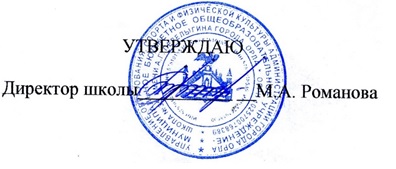 